WALT to use exclamation marks                                  Tuesday 22nd March 2022Work completed: independently         small group support               1:1 Use these pictures of the Great Fire of London to write three exciting sentences with exclamation marks. 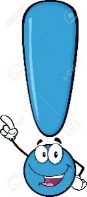 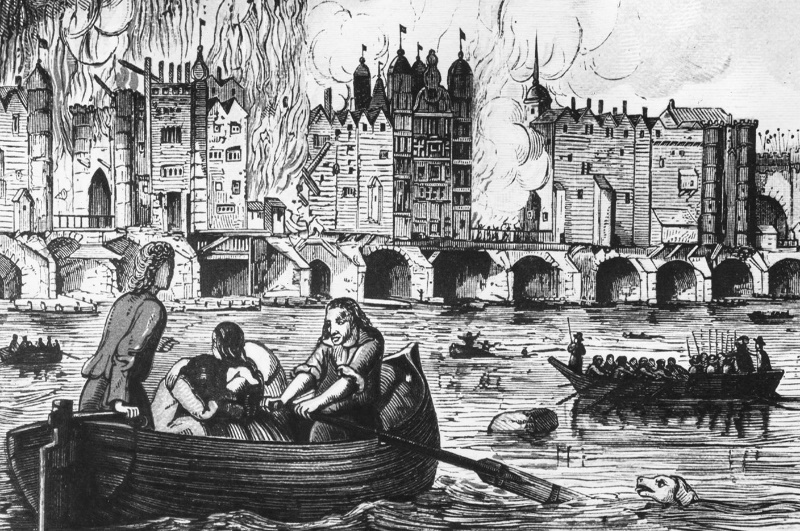 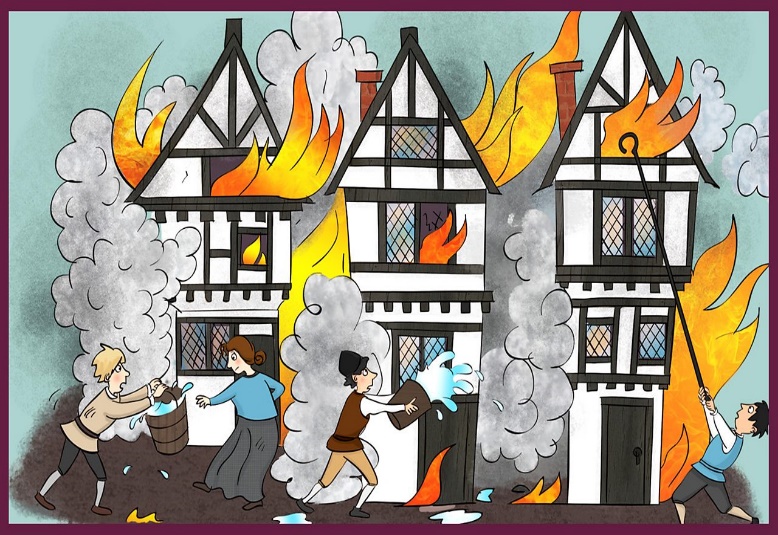 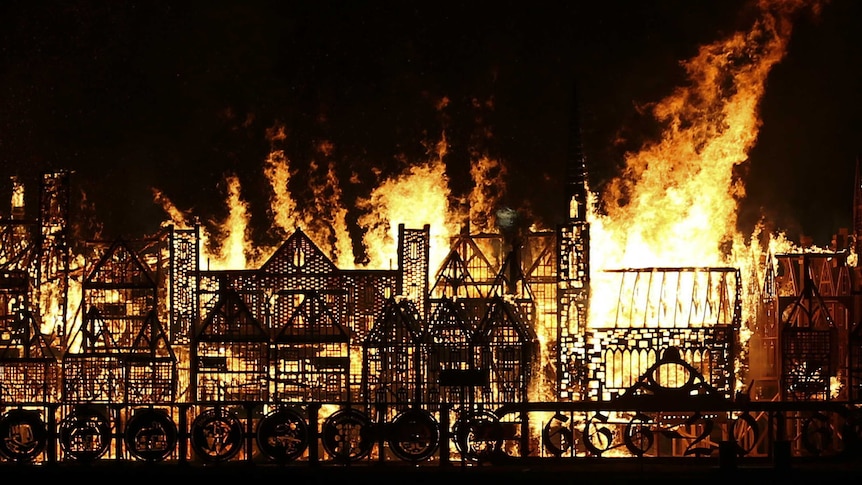 